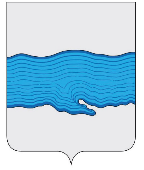 Совет Плесского городского поселения Приволжского муниципального районаИвановской области  РЕШЕНИЕ  г.Плесот «23» октября 2023 г.                                                                                                            № 37О назначении публичных слушаний по проекту бюджета Плесского городского поселения на 2024 год и плановый период 2025 - 2026 годы            Руководствуясь ст. 28 Федерального Закона от 06.10.2003 г. № 131-ФЗ «Об общих принципах организации местного самоуправления в Российской Федерации», на основании Положения «О порядке организации и проведения публичных слушаний в Плесском городском поселении», Устава Плесского городского поселения, Совет Плесского городского поселенияРЕШИЛ:1. Провести публичные слушания по рассмотрению проекта бюджета Плесского городского поселения на 2024 год и плановый период 2025 - 2026 годы.2. Назначить дату проведения публичных слушаний 14.11.2023 г. в 15.00 час, место проведения – здание муниципального казённого учреждения клубно-библиотечного объединения Плесского городского поселения по адресу: г. Плес, ул. Калинина, д. 10.3. Утвердить состав Оргкомитета по проведению публичных слушаний:   - заместитель главы Администрации по финансово-экономическим вопросам               Бойко О.Е.;      - главный специалист казначейского исполнения бюджетного учета и отчетности Казакова И.К.;   - депутат Совета Плесского городского поселения Ветчинникова И.Б.;   - главный специалист Совета Плесского городского поселения Корнева И.А.4. Ознакомиться с информационными материалами можно по адресу: г. Плес, ул.Советская, д.9.5. Опубликовать настоящее решение в официальном издании нормативно- правовых актов «Вестник Совета и администрации Плесского городского поселения», разместить на официальном сайте органов местного самоуправления Плесского городского поселения. Председатель Совета Плесского городского поселения                                      Т.О. Каримов    Врип главы Плесского городского поселения                                                       С.В. Корнилова 